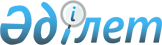 Об исполнении постановления Правительства Республики Казахстан N 457 от 22.04.99 г.
					
			Утративший силу
			
			
		
					Решение Акима города Алматы от 7 мая 1999 года N 421. Зарегистрировано Управлением юстиции г.Алматы 13.05.1999 г. за N 54. Утратило силу решением Акима города Алматы от 7 марта 2006 года N 33



      Во исполнение 
 постановления 
 Правительства Республики Казахстан N 457 от 22.04.99 г. "О внесении изменений в постановление Правительства Республики Казахстан от 4 сентября 1998 года N 840" и 
 постановления 
 Правительства Республики Казахстан N 840 от 04.09.98 г. "Об утверждении правил о порядке уплаты и ставках сборов за право реализации товаров (работ, услуг) на рынках Республики Казахстан", Аким г. Алматы 



                                 Р Е Ш И Л : 

 



      1. Налоговому Комитету по г. Алматы обеспечить полноту сбора за право реализации товаров на рынках в соответствии с Постановлением Правительства Республики Казахстан N 457 от 22.04.99 г. 



      2. 


Пункт 2 утратил силу постановлением Акимата города Алматы  N 3/485 от 9 июня 2004 года. 





      3. Решение Акима г. Алматы N 1025 от 17 октября 1998 г. "Об отмене решения Акима г. Алматы N 992 "О введении ставок сборов за право реализации товаров (работ, услуг) на рынках г. Алматы" считать утратившим силу. 



      4. Контроль за исполнением настоящего решения возложить на Первого заместителя Акима г. Алматы Букенова К.А. 

 



      

Аким города Алматы


Приложение N 1     



к решению Акима г. Алматы



от 7 мая 1999 г. N 421 

 



                          

Категория рынков г. Алматы <*>


      


Сноска.


 


Приложение 1 утратило силу постановлением Акимата города Алматы № 3/485 от 9 июня 2004 года. 



					© 2012. РГП на ПХВ «Институт законодательства и правовой информации Республики Казахстан» Министерства юстиции Республики Казахстан
				